Διακοπή κυκλοφορίας στην οδό Κολοκοτρώνη την Τετάρτη 7 ΙουνίουΗ Διεύθυνση Υποδομών και Τεχνικών Έργων (Τμήμα Οδοποιίας και Κυκλοφοριακών ρυθμίσεων) του Δήμου Λαμιέων σας ενημερώνει ότι, στα πλαίσια του έργου «Κατασκευή ραμπών και τσιμεντοστρώσεων για τη διευκόλυνση της κυκλοφορίας ατόμων ΑΜΕΑ και άλλων ευπαθών ομάδων και της πρόσβασης τους σε κοινόχρηστους χώρους και δημόσια κτίρια», θα πραγματοποιηθούν εργασίες στην οδό Κολοκοτρώνη από την διασταύρωσή της με την πλατεία Πάρκου έως τη διασταύρωσή της με την οδό Όθωνος.Για την πραγματοποίηση των εργασιών, την Τετάρτη 7 Ιουνίου θα διακοπεί η κυκλοφορία των οχημάτων από τις 06.00 π.μ. έως τις 07.00 μ.μ. Παρακαλούμε για την κατανόηση και τη συνεργασία των δημοτών.Από το Γραφείο Τύπου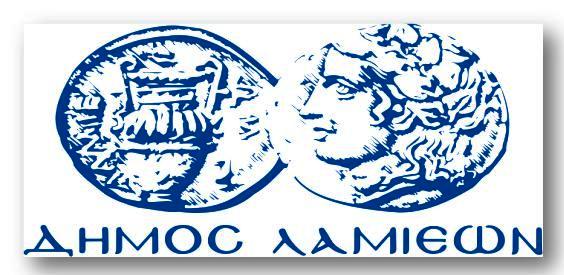 ΠΡΟΣ: ΜΜΕΔΗΜΟΣ ΛΑΜΙΕΩΝΓραφείου Τύπου& ΕπικοινωνίαςΛαμία,31/5/2017